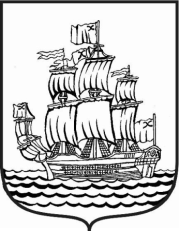 МУНИЦИПАЛЬНЫЙ СОВЕТМУНИЦИПАЛЬНОГО ОБРАЗОВАНИЯмуниципальный округ Адмиралтейский округ5 созыв_____________________________________________________________________________РЕШЕНИЕ № 15Санкт – Петербург                                                                     от 10 сентября 2018 года                                                                                                     протокол № 6«О материальном и социальном обеспечении председателя избирательной комиссии МО Адмиралтейский округ, работающего на постоянной (штатной) основе» В соответствии с положениями Федерального закона «Об основных гарантиях избирательных прав и права на участие в референдуме граждан Российской Федерации», Федерального закона «Об общих принципах организации местного самоуправления в Российской Федерации», Закона Санкт-Петербурга «О Реестре муниципальных должностей в Санкт-Петербурге, Реестре должностей муниципальной службы в Санкт-Петербурге и предельных нормативах размеров оплаты труда депутатов муниципальных советов внутригородских муниципальных образований Санкт-Петербурга, членов выборных органов местного самоуправления в Санкт-Петербурге, выборных должностных лиц местного самоуправления в Санкт-Петербурге, председателей избирательных комиссий внутригородских муниципальных образований Санкт-Петербурга, осуществляющих свои полномочия на постоянной основе, муниципальных служащих в Санкт-Петербурге», а также Устава МО Адмиралтейский округ Муниципальный Совет муниципального образования муниципальный округ Адмиралтейский округ (МС МО Адмиралтейский округ) р е ш и л:Утвердить Положение «Об уровне материального и социального обеспечения председателя избирательной комиссии МО Адмиралтейский округ, работающего на постоянной (штатной) основе» согласно Приложению к настоящему Решению.Установить размер должностного оклада председателю избирательной комиссии МО Адмиралтейский округ, замещающему муниципальную должность «Председатель избирательной комиссии внутригородского муниципального образования Санкт-Петербурга, действующей на постоянной основе и являющейся юридическим лицом», - 21 расчетная единица.Признать утратившим силу Решение МС МО Адмиралтейский округ от 21.05.2014 № 11;Настоящее Решение вступает в силу после его официального опубликования (обнародования).Контроль за исполнением решения возложить на Главу МО Адмиралтейский округ, председателя избирательной комиссии МО Адмиралтейский округ.Глава МО Адмиралтейский округ                                                            Е.П. БаркановПриложение к Решению МС МО Адмиралтейский округ от 10 сентября 2018 года № 15ПОЛОЖЕНИЕоб уровне материального и социального обеспечения председателя избирательной комиссии МО Адмиралтейский округ,  работающего на постоянной (штатной) основе1. Председатель избирательной комиссии МО Адмиралтейский округ, работающий на постоянной (штатной) основе, замещает муниципальную должность «Председатель избирательной комиссии внутригородского муниципального образования Санкт-Петербурга, действующей на постоянной основе и являющейся юридическим лицом».2. Основанием для замещения председателем избирательной комиссии МО Адмиралтейский округ указанной в пункте 1 настоящего Положения муниципальной должности является решение Муниципального Совета МО Адмиралтейский округ о работе избирательной комиссии МО Адмиралтейский округ на постоянной основе. 3. Основанием для увольнения председателя избирательной комиссии МО Адмиралтейский округ с муниципальной должности, указанной в пункте 1 настоящего Положения, является решение Муниципального Совета МО Адмиралтейский округ о работе избирательной комиссии МО Адмиралтейский округ на непостоянной основе либо иные предусмотренные законом основания.4. Денежное содержание председателя избирательной комиссии МО Адмиралтейский округ, работающего на постоянной (штатной) основе, осуществляется в порядке, установленном муниципальным правовым актом для лиц, замещающих муниципальные должности в МО Адмиралтейский округ. 5. Председателю избирательной комиссии МО Адмиралтейский округ  обеспечиваются надлежащие организационно-технические условия, необходимые для осуществления полномочий и исполнения обязанностей, установленных законом (оборудование рабочего места средствами связи, оргтехникой, доступ к информационным системам и т.д.).6. Пенсионное обеспечение председателя избирательной комиссии МО Адмиралтейский округ, работающего на постоянной (штатной) основе, осуществляется в соответствии с Законом Санкт-Петербурга от 21.12.2016              № 741-117 «О ежемесячной доплате к страховой пенсии по старости, страховой пенсии по инвалидности, пенсии за выслугу лет лицам, замещавшим муниципальные должности на постоянной основе в органах местного самоуправления и муниципальных органах внутригородских муниципальных образований Санкт-Петербурга». 7. Председатель избирательной комиссии МО Адмиралтейский округ, работающий на постоянной (штатной) основе, подлежит обязательному социальному страхованию.8. Председатель избирательной комиссии МО Адмиралтейский округ, работающий на постоянной (штатной) основе, обязан соблюдать ограничения, запреты, исполнять обязанности, установленные для члена избирательной комиссии, действующей на постоянной основе и являющейся юридическим лицом, с правом решающего голоса, работающего на постоянной (штатной) основе, а также для лица, замещающего муниципальную должность.